ΑΝΑΚΟΙΝΩΣΗΣας ενημερώνουμε ότι την Δευτέρα 16/01/2017 και ώρα 11:00 π.μ. στα Γραφεία της Οικονομικής Υπηρεσίας του Πανεπιστημίου Πελοποννήσου στην Τρίπολη (επί της οδού Τέρμα Καραϊσκάκη) θα πραγματοποιηθεί δημόσια κλήρωση, βάσει του άρθρου 26 του Ν.4024/2011 (ΦΕΚ226/Α΄/27-10-2011), για την συγκρότηση των κάτωθι Επιτροπών:Επιτροπή αξιολόγησης ενστάσεων του υπ αριθμ. 11/2016 Συνοπτικού Διαγωνισμού για την επιλογή αναδόχου με αντικείμενο «Την προμήθεια αναλωσίμων (ιατρικών) ειδών για τις ανάγκες των εργαστηριακών μαθημάτων του προπτυχιακού προγράμματος για τις ανάγκες του Τμήματος Νοσηλευτικής της Σχολής Επιστημών Ανθρώπινης Κίνησης και Ποιότητας Ζωής του Πανεπιστημίου Πελοποννήσου» με κριτήριο αξιολόγησης την πλέον συμφέρουσα από οικονομική άποψη προσφορά με βάση την τιμή.Επιτροπή αξιολόγησης ενστάσεων του υπ αριθμ. 12/2016 Συνοπτικού Διαγωνισμού για την επιλογή αναδόχου με αντικείμενο «Την προμήθεια μελανιών/toners για τις ανάγκες του Τμήματος Νοσηλευτικής της Σχολής Επιστημών Ανθρώπινης Κίνησης και Ποιότητας Ζωής του Πανεπιστημίου Πελοποννήσου» με κριτήριο αξιολόγησης την πλέον συμφέρουσα από οικονομική άποψη προσφορά με βάση την τιμήΕπιτροπή αξιολόγησης ενστάσεων του υπ αριθμ. 13/2016 Συνοπτικού Διαγωνισμού για την επιλογή αναδόχου με αντικείμενο «Την προμήθεια σαράντα (40) τηβέννων φοιτητών, δύο (2) τηβέννων καθηγητών και δύο (2) καπέλων καθηγητών για τη συμμετοχή τους σε τελετή ορκωμοσίας  για τις ανάγκες του Τμήματος Οργάνωσης και Διαχείρισης Αθλητισμού της Σχολής Επιστημών Ανθρώπινης Κίνησης και Ποιότητας Ζωής του Πανεπιστημίου Πελοποννήσου» με κριτήριο αξιολόγησης την πλέον συμφέρουσα από οικονομική άποψη προσφορά με βάση την τιμή. Η  προϊσταμένηΤης Διεύθυνσης Οικονομικής Διαχείρισης&  ΠρογραμματισμούΤσετσώνη  ΠαρασκευήΕΛΛΗΝΙΚΗ ΔΗΜΟΚΡΑΤΙΑΠΑΝΕΠΙΣΤΗΜΙΟ  ΠΕΛΟΠΟΝΝΗΣΟΥΕΡΥΘΡΟΥ  ΣΤΑΥΡΟΥ  28  &  ΚΑΡΥΩΤΑΚΗ Α.Φ.Μ.: 099727226  Δ.Ο.Υ.: ΤΡΙΠΟΛΗΣ  22100    ΤΡΙΠΟΛΗΙΣΤΟΣΕΛΙΔΑ: http://www.uop.grΤρίπολη,  12-01-2017 Αρ πρωτ.: 168Δ/ΝΣΗ ΟΙΚΟΝΟΜΙΚΗΣ ΔΙΑΧΕΙΡΙΣΗΣ & ΠΡΟΓΡΑΜΜΑΤΙΣΜΟΥ ΤΜΗΜΑ ΠΡΟΜΗΘΕΙΩΝ Τηλέφωνο: 2710 / 372111, 2710/372104 Fax: 2710 / 372108 Πληροφορίες: Τσώκου Βασιλική, Κων/νος Καρβέλας e-mail: vtsokou@uop.gr, dinoskar@uop.gr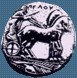 